Değerlendirme Esnasında Refakat Eden Yakını: 				Değerlendirmeyi Yapan :Adı Soyadı	: 								Adı Soyadı	:İmza		:  								İmza		:Tarih ve Saat	: 								Tarih ve Saat	:Yaşlı Bireyin Adı Soyadı: Yaşlı Bireyin Adı Soyadı: Yaşlı Bireyin Adı Soyadı: Tarih/ Saat: …./…./……   ….… : …….Tarih/ Saat: …./…./……   ….… : …….Tarih/ Saat: …./…./……   ….… : …….Tarih/ Saat: …./…./……   ….… : …….Kaçıncı Yerinde Ziyareti: ----------------Kaçıncı Yerinde Ziyareti: ----------------Kaçıncı Yerinde Ziyareti: ----------------Kaçıncı Görüntülü Uzaktan Sağlık Sistemi Görüşmesi: --------------Kaçıncı Görüntülü Uzaktan Sağlık Sistemi Görüşmesi: --------------Kaçıncı Görüntülü Uzaktan Sağlık Sistemi Görüşmesi: --------------Hekim DeğerlendirmesiHekim DeğerlendirmesiHekim DeğerlendirmesiHekim DeğerlendirmesiHekim DeğerlendirmesiHekim DeğerlendirmesiHekim DeğerlendirmesiFizik MuayeneFizik MuayeneFizik MuayeneFizik MuayeneFizik MuayeneFizik MuayeneFizik MuayeneSistemlerBulgular ve Değerlendirme NotuBulgular ve Değerlendirme Notuİhtiyaçlar ve Konsültasyonlarİhtiyaçlar ve Konsültasyonlarİhtiyaçlar ve Konsültasyonlarİhtiyaçlar ve KonsültasyonlarGenel durumCiltBası ülseri (Braden skalası) :Bası ülseri (Braden skalası) :Bası ülseri (Braden skalası) :Bası ülseri (Braden skalası) :Bası ülseri (Braden skalası) :Bası ülseri (Braden skalası) :Bası ülseri (Braden skalası) :Bası ülseri YokYokYokYokYokYokBası ülseri VarAçıklamaBası ülseri Kardiyovasküler sistemGastrointestinal sistemGenitoüriner sistemKas-iskelet sistemiSinir sistemi  Psikolojik Durum DeğerlendirmesiAğız ve Diş SağlığıAğrı değerlendirmesiAğrı değerlendirmesiAğrı değerlendirmesiAğrı değerlendirmesiAğrı değerlendirmesiAğrı değerlendirmesiAğrı değerlendirmesiAğrının yeri: Ağrının süresi:Ağrının sıklığı:Ağrının sıklığı:Ağrının sıklığı:Ağrının sıklığı:Ağrının sıklığı: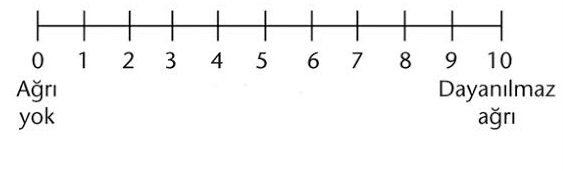 Hastaya yapılması planlanan tahlil/tetkik/tıbbi işlemler :Hastaya yapılması planlanan tahlil/tetkik/tıbbi işlemler :Hastaya yapılması planlanan tahlil/tetkik/tıbbi işlemler :Hastaya yapılması planlanan tahlil/tetkik/tıbbi işlemler :Hastaya yapılması planlanan tahlil/tetkik/tıbbi işlemler :Hastaya yapılması planlanan tahlil/tetkik/tıbbi işlemler :Hastaya yapılması planlanan tahlil/tetkik/tıbbi işlemler :Hastaya yapılması planlanan tahlil/tetkik/tıbbi işlemler :Hastaya yapılması planlanan tahlil/tetkik/tıbbi işlemler :Hastaya yapılması planlanan tahlil/tetkik/tıbbi işlemler :Hastaya yapılması planlanan tahlil/tetkik/tıbbi işlemler :Hastaya yapılması planlanan tahlil/tetkik/tıbbi işlemler :Hastaya yapılması planlanan tahlil/tetkik/tıbbi işlemler :Hastaya yapılması planlanan tahlil/tetkik/tıbbi işlemler :Hastaya yapılması planlanan tahlil/tetkik/tıbbi işlemler :Hastaya yapılması planlanan tahlil/tetkik/tıbbi işlemler :Hastaya yapılması planlanan tahlil/tetkik/tıbbi işlemler :Hastaya yapılması planlanan tahlil/tetkik/tıbbi işlemler :Hastaya yapılması planlanan tahlil/tetkik/tıbbi işlemler :Hastaya yapılması planlanan tahlil/tetkik/tıbbi işlemler :Hastaya yapılması planlanan tahlil/tetkik/tıbbi işlemler :Hastaya yapılması planlanan tahlil/tetkik/tıbbi işlemler :Hastaya yapılması planlanan tahlil/tetkik/tıbbi işlemler :Hastaya yapılması planlanan tahlil/tetkik/tıbbi işlemler :Hastaya yapılması planlanan tahlil/tetkik/tıbbi işlemler :Hastaya yapılması planlanan tahlil/tetkik/tıbbi işlemler :Hastaya yapılması planlanan tahlil/tetkik/tıbbi işlemler :Hastaya yapılması planlanan tahlil/tetkik/tıbbi işlemler :Hastaya yapılması planlanan tahlil/tetkik/tıbbi işlemler :Hastaya yapılması planlanan tahlil/tetkik/tıbbi işlemler :Hastaya yapılması planlanan tahlil/tetkik/tıbbi işlemler :Hastaya yapılması planlanan tahlil/tetkik/tıbbi işlemler :Hastaya yapılması planlanan tahlil/tetkik/tıbbi işlemler :Hastaya yapılması planlanan tahlil/tetkik/tıbbi işlemler :Hastaya yapılması planlanan tahlil/tetkik/tıbbi işlemler :Hastaya yapılması planlanan tahlil/tetkik/tıbbi işlemler :Hastaya yapılması planlanan tahlil/tetkik/tıbbi işlemler :Hastaya yapılması planlanan tahlil/tetkik/tıbbi işlemler :Hastaya yapılması planlanan tahlil/tetkik/tıbbi işlemler :Hastaya yapılması planlanan tahlil/tetkik/tıbbi işlemler :Hastaya yapılması planlanan tahlil/tetkik/tıbbi işlemler :Hastaya yapılması planlanan tahlil/tetkik/tıbbi işlemler :Hastaya yapılması planlanan tahlil/tetkik/tıbbi işlemler :Hastaya yapılması planlanan tahlil/tetkik/tıbbi işlemler :Hastaya yapılması planlanan tahlil/tetkik/tıbbi işlemler :Hastaya yapılması planlanan tahlil/tetkik/tıbbi işlemler :Hastaya yapılması planlanan tahlil/tetkik/tıbbi işlemler :Hastaya yapılması planlanan tahlil/tetkik/tıbbi işlemler :Hastaya yapılması planlanan tahlil/tetkik/tıbbi işlemler :Hastaya yapılması planlanan tahlil/tetkik/tıbbi işlemler :Hastaya yapılması planlanan tahlil/tetkik/tıbbi işlemler :Hastaya yapılması planlanan tahlil/tetkik/tıbbi işlemler :Hastaya yapılması planlanan tahlil/tetkik/tıbbi işlemler :Hastaya yapılması planlanan tahlil/tetkik/tıbbi işlemler :Hastaya yapılması planlanan tahlil/tetkik/tıbbi işlemler :Hastaya yapılması planlanan tahlil/tetkik/tıbbi işlemler :Bir sonraki takipte yapılması önerilen değerlendirme :Bir sonraki randevu tarihi :Bir sonraki takipte yapılması önerilen değerlendirme :Bir sonraki randevu tarihi :Bir sonraki takipte yapılması önerilen değerlendirme :Bir sonraki randevu tarihi :Bir sonraki takipte yapılması önerilen değerlendirme :Bir sonraki randevu tarihi :Bir sonraki takipte yapılması önerilen değerlendirme :Bir sonraki randevu tarihi :Bir sonraki takipte yapılması önerilen değerlendirme :Bir sonraki randevu tarihi :Bir sonraki takipte yapılması önerilen değerlendirme :Bir sonraki randevu tarihi :Bir sonraki takipte yapılması önerilen değerlendirme :Bir sonraki randevu tarihi :Bir sonraki takipte yapılması önerilen değerlendirme :Bir sonraki randevu tarihi :Bir sonraki takipte yapılması önerilen değerlendirme :Bir sonraki randevu tarihi :Bir sonraki takipte yapılması önerilen değerlendirme :Bir sonraki randevu tarihi :Bir sonraki takipte yapılması önerilen değerlendirme :Bir sonraki randevu tarihi :Bir sonraki takipte yapılması önerilen değerlendirme :Bir sonraki randevu tarihi :Bir sonraki takipte yapılması önerilen değerlendirme :Bir sonraki randevu tarihi :Bir sonraki takipte yapılması önerilen değerlendirme :Bir sonraki randevu tarihi :Bir sonraki takipte yapılması önerilen değerlendirme :Bir sonraki randevu tarihi :Bir sonraki takipte yapılması önerilen değerlendirme :Bir sonraki randevu tarihi :Bir sonraki takipte yapılması önerilen değerlendirme :Bir sonraki randevu tarihi :Bir sonraki takipte yapılması önerilen değerlendirme :Bir sonraki randevu tarihi :Bir sonraki takipte yapılması önerilen değerlendirme :Bir sonraki randevu tarihi :Bir sonraki takipte yapılması önerilen değerlendirme :Bir sonraki randevu tarihi :Bir sonraki takipte yapılması önerilen değerlendirme :Bir sonraki randevu tarihi :Bir sonraki takipte yapılması önerilen değerlendirme :Bir sonraki randevu tarihi :Bir sonraki takipte yapılması önerilen değerlendirme :Bir sonraki randevu tarihi :Bir sonraki takipte yapılması önerilen değerlendirme :Bir sonraki randevu tarihi :Bir sonraki takipte yapılması önerilen değerlendirme :Bir sonraki randevu tarihi :Bir sonraki takipte yapılması önerilen değerlendirme :Bir sonraki randevu tarihi :Bir sonraki takipte yapılması önerilen değerlendirme :Bir sonraki randevu tarihi :Bir sonraki takipte yapılması önerilen değerlendirme :Bir sonraki randevu tarihi :Bir sonraki takipte yapılması önerilen değerlendirme :Bir sonraki randevu tarihi :Bir sonraki takipte yapılması önerilen değerlendirme :Bir sonraki randevu tarihi :Bir sonraki takipte yapılması önerilen değerlendirme :Bir sonraki randevu tarihi :Bir sonraki takipte yapılması önerilen değerlendirme :Bir sonraki randevu tarihi :Bir sonraki takipte yapılması önerilen değerlendirme :Bir sonraki randevu tarihi :Bir sonraki takipte yapılması önerilen değerlendirme :Bir sonraki randevu tarihi :Bir sonraki takipte yapılması önerilen değerlendirme :Bir sonraki randevu tarihi :Bir sonraki takipte yapılması önerilen değerlendirme :Bir sonraki randevu tarihi :Bir sonraki takipte yapılması önerilen değerlendirme :Bir sonraki randevu tarihi :Bir sonraki takipte yapılması önerilen değerlendirme :Bir sonraki randevu tarihi :Bir sonraki takipte yapılması önerilen değerlendirme :Bir sonraki randevu tarihi :Bir sonraki takipte yapılması önerilen değerlendirme :Bir sonraki randevu tarihi :Bir sonraki takipte yapılması önerilen değerlendirme :Bir sonraki randevu tarihi :Bir sonraki takipte yapılması önerilen değerlendirme :Bir sonraki randevu tarihi :Bir sonraki takipte yapılması önerilen değerlendirme :Bir sonraki randevu tarihi :Bir sonraki takipte yapılması önerilen değerlendirme :Bir sonraki randevu tarihi :Bir sonraki takipte yapılması önerilen değerlendirme :Bir sonraki randevu tarihi :Bir sonraki takipte yapılması önerilen değerlendirme :Bir sonraki randevu tarihi :Bir sonraki takipte yapılması önerilen değerlendirme :Bir sonraki randevu tarihi :Bir sonraki takipte yapılması önerilen değerlendirme :Bir sonraki randevu tarihi :Bir sonraki takipte yapılması önerilen değerlendirme :Bir sonraki randevu tarihi :Bir sonraki takipte yapılması önerilen değerlendirme :Bir sonraki randevu tarihi :Bir sonraki takipte yapılması önerilen değerlendirme :Bir sonraki randevu tarihi :Bir sonraki takipte yapılması önerilen değerlendirme :Bir sonraki randevu tarihi :Bir sonraki takipte yapılması önerilen değerlendirme :Bir sonraki randevu tarihi :Bir sonraki takipte yapılması önerilen değerlendirme :Bir sonraki randevu tarihi :Bir sonraki takipte yapılması önerilen değerlendirme :Bir sonraki randevu tarihi :